								Αθήνα 8.4.2021Προς τους							ΑΠ:  9157Ιατρικούς Συλλόγουςτης  ΧώραςΑγαπητή/ε κυρία/ε ΣυνάδελφεΣας διαβιβάζουμε έγγραφο του Εθνικού Οργανισμού Παροχής Υπηρεσιών Υγείας, Γεν.Δ/νση: Οργάνωσης & Σχεδιασμού Αγοράς Υπηρεσιών Υγείας, Δ/νση Φαρμάκου, Τμήμα Σχεδιασμού, Παρακολούθησης Χορήγησης Θεραπευτικών Μέσων και Αξιοποίηση Ελέγχων, αριθμ.πρωτ. ΔΒ4Γ/Γ55/1/οικ/7.4.2021, (ΑΠ ΠΙΣ: 9156/8.4.2021), με θέμα: «Κοινοποίηση Διατάξεων», με τη παράκληση όπως ενημερώσετε τα μέλη περιοχής ευθύνης του Συλλόγου σας.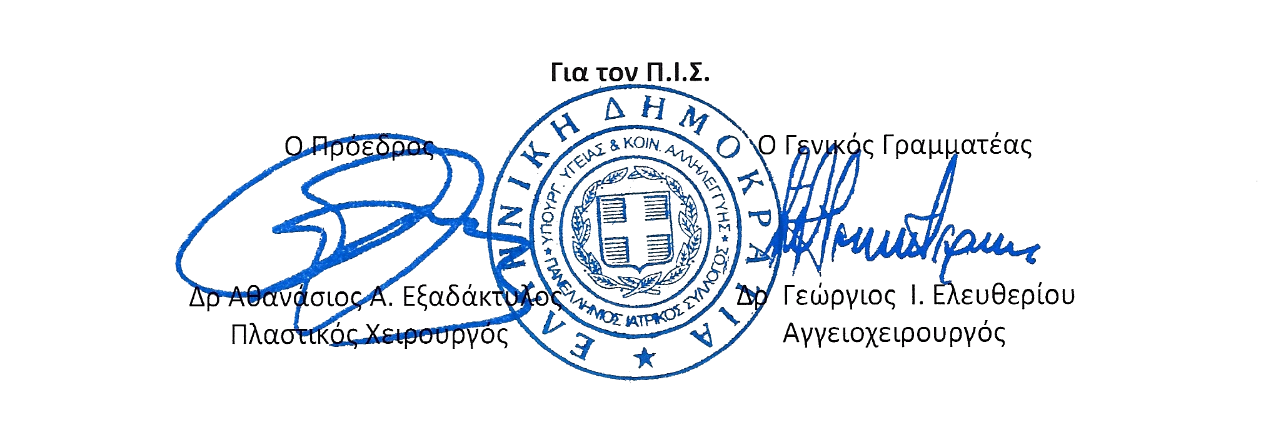 